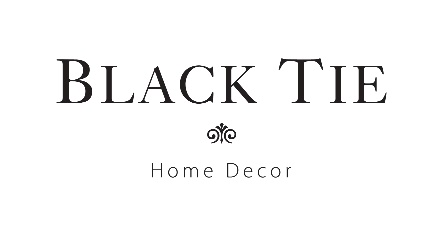 The expression of the best made in Italy that combines know-how heritage and contemporary elegance with a hint of eccentricity.Dall’Italia al mondo intero.Black Tie nasce nel 2011 nel design district di Vicenza per mano del suo visionario fondatore, Pier Luigi Frighetto. Ecclettico designer e instancabile ricercatore, ha portato in Black Tie la sua infinita esperienza e la sua passione per gli imbottiti e la tappezzeria di alta qualità. Black Tie nasce infatti con il desiderio di portare avanti la vera artigianalità italiana, quella che sta scomparendo inghiottita dalle logiche del mercato globale. Lo fa attraverso showroom internazionali accuratamente selezionati, che condividono la stessa visione. Luoghi esclusivi che rendono disponibili le nostre creazioni nei mercati statunitensi, russi, europei, asiatici e mediorientali.Home, come il piacere di essere accolti in un ambiente dall’eleganza intima e raffinata dove ogni dettaglio racconta la propria identità.Decor, come la dimensione contemporanea dello stile déco che esprime l’inarrivabile eccellenza dell’artigianato Made in Italy.Home decor, come l ‘arte di creare opere di design con un’anima. Un’anima che non conosce tempo. Un’anima che emoziona, che diverte, che seduce. L’anima Black Tie.Fatto in Italia, fatto con le nostre mani.Cura, dedizione, maestria. Black Tie è portavoce e sostenitore del Made in Italy più autentico, della scelta di filiere corte e di artigiani locali che mettono in ogni arredo il sapere delle loro mani.Pezzi unici, totalmente personalizzati. Black Tie reinventa ad ogni arredo per ogni suo cliente. Finiture, dimensioni, sensazioni: tutto cambia per dare forma a una vera e propria collezione privata.    La grande differenza fatta di piccoli dettagli.Ci guida la passione per il “Bello e Ben fatto”, la cura meticolosa per ogni prodotto. Dallo studio del design all’accurata selezione dei materiali, all’attenzione inesauribile per ogni step di produzione.La materia che plasma l’eleganza.Collezioni sofisticate caratterizzate da materiali e tessuti preziosi: velluti, ricami ricercati, legno di noce, pelli intrecciate, accenti color oro e bronzo. Il lusso che non grida ma sussurra.Il tessuto. L’anima di ogni creazione.Se il design delinea il corpo di un arredo, il tessuto ne racconta l’anima. Filati bouclé, operati, ricamati, decorati, intrecciati, rifiniti con speciali cuciture: la scelta del tessuto fa parte del processo creativo sin dall’inizio e diventa la firma, chiara e indissolubile, dello stile Black Tie.Il tuo divano. Il tuo salotto. La tua casa.Il divano: custode di momenti di contemplazione, palcoscenico di risate condivise, anima sartoriale del tuo living. Black Tie nasce con lui e cresce in una filosofia dell’abitare più ampia, fatta di esclusivi complementi d’arredo che creano una perfetta sinergia.The expression of the best made in Italy that combines know-how heritage and contemporary elegance with a hint of eccentricity.From Italy to the whole world.Black Tie born in 2011 in the design district of Vicenza by the hand of its visionary founder, Pier Luigi Frighetto. An eclectic designer and tireless researcher who brought to Black Tie his infinite experience and passion for high quality upholstery fabrics.  Black Tie was born to carry on the authentic Italian craftsmanship. The artisan maestry that is disappearing due to the market globalization. We do this through a careful selection of international showrooms that share our same vision. Exclusive places that make available Black Tie masterpieces in USA, Russia, Europe, Asia and Middle East.Home, as the pleasure to be welcomed in an intimate and refined elegant space, where every detail tells about your own identity.Decor, as the Déco style’s contemporary dimension that expresses the unrivaled  excellence of Made in Italy craftmanship.Home Decor, as the art of creating design pieces with a soul. A soul that knows no time.  A soul that moves, entertain seduces you. The Black Tie soul.Made in Italy, made with our hands.Care, dedication,  mastery. Black Tie is the proponent and guardian of the most authentic Made in Italy know-how, of the short chains and local artisans who put their hands’ knowledge in every piece of furniture.Unique pieces,  completely customized. Black Tie reinvents  every furniture for its every client.  Finishes, size, feelings: everything changes, to shape a taylor  designed collection.The big difference made by small details.We’re guided by the value of the “beautiful and well done”, which results in a meticulous care of every product. From the study of design to the accurate selection of materials, up to the control of every production step.The matter that shapes elegance.Sophisticated collections  characterized by precious  materials and fabrics. Velvet, refined embroideries,  walnut wood, woven leathers, gold and bronze accents. The luxury that doesn’t roar but whispers.The fabric. The soul of every creation.If the design outlines the body of a piece of furniture, the fabric tells its soul. Bouclé, worked, embroidered, decorated, woven yarns, finished with special stitching: the choice of fabric is part of the creative process from the very beginning and becomes the clear and indissoluble signature of the Black Tie style.Your couch. Your living room. Your home.The couch: keeper of contemplation moments, stage of shared laughter, tailoring soul of your living room. Black Tie was born with this and grows into a wider living philosophy, made by exclusive furniture that creates a perfect synergy.